豊橋技術科学大学 社会連携推進センター社会人向け実践教育プログラム（オンライン）講　座　受　講　同　意　書対象プログラム：2021年度　アントレプレナーシップ実践講座　主催機関　　　：　豊橋技術科学大学　　　　　　　　　　下記の事項をご確認の上，同意いただける場合，にマークを入れてください。その上で，日付および署名をご記入ください。ご記入後，本学 研究支援課 センター支援係へｐｄｆにてメール返送もしくは郵送をお願いいたします。なお，本講座を受講のために全ての事項への同意をお願いしております。　本同意書に署名した者のみが視聴し，それ以外の者に講座を視聴させません。　配信される講座を録画しません。　配布資料の二次配布を行いません。　受講者側の回線やパソコン等問題については，受講者側で解決いたします。上記の事項を理解し，順守いたします。日　付：　　　　　　年　　　月　　　日署　名：　　　　　　　　　　　　　　　本同意書にご不明な点がありましたら，下記にお問い合わせください。〒441-8580  愛知県豊橋市天伯町雲雀ヶ丘1-1豊橋技術科学大学 TEL：0532-44-6975 E-mail：office@siva.tut.ac.jp担当：土谷、植松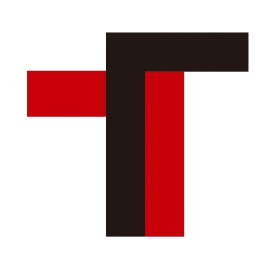 国立大学法人 豊橋技術科学大学２０２１年度　社会人向け実践教育プログラム「アントレプレナーシップ実践講座」参加申込書（〆切：2021年9月30）下記のとおり参加を申込みます。◆オンライン講座の受講にあたり、下記の全ての事項への同意をお願いしております。　各項目の□にチェックをお願い致します。　本同意書に署名した者のみが視聴し，それ以外の者に講座を視聴させません。　配信される講座を録画しません。　配布資料の二次配布を行いません。　受講者側の回線やパソコン等問題については，受講者側で解決いたします。【ご意見･ご要望】（あればご自由に記載ください）--------------------------------------------------------------------------------------------------------------------ご記入漏れがないか再度ご確認ください。E-mailで以下まで送信ください。【送信先】・E-mail：office@siva.tut.ac.jp　　担当　土谷、植松１．申込日 2021年　　月　　日  ２．参加者氏名２．フリガナ３．受講科目□４．所属・団体名   ４．フリガナ５．部署名６．勤務先住所〒７．電話番号８．電子メール  （半角英数字）